Герои нашего времени: профессор медицины Кузин Виктор Васильевич.В этой статье-интервью хотим рассказать вам о героях нашего времени- о тех, кто не виден с экранов телевизоров, о тех, чья слава и дела – в узком профессиональном кругу, о тех, кто известен только пациентам клиник и институтов медицины, о светилах медицины, которые светят и греют души людей надеждой на выздоровление. Какова самая большая награда для врача? Успех? Слава? Профессиональное призвание? Нет. Самая большая награда для врача – это видеть счастливые глаза пациентов, которым вернули здоровье. Видеть тех, кто теперь может бегать, прыгать или просто ходить на «своих двоих». О тех, кто все силы и душу отдал на благо медицины, кто двигает вперед технологии, кто стоит у операционного стола по 18 часов в сутки. Об одном таком замечательном человеке пойдет речь в этом интервью.Позвольте представить:Профессор Кузин Виктор Васильевич, Доктор медицинских наук, Заслуженный врач РФ, Лауреат премии правительства г. Москвы в области медицины 2004 г., Преподаватель института Zimmer (США),Травматолог-ортопед высшей квалификационной категории,Лауреат премии Призвание 2011 г.,Лауреат премии Правительства Российской Федерации 2017 г.Место работы: Больница №1 Пирогова, Москва, Ленинский просп., д. 8(полная биография и научные работы и статьи представлены на личном сайте  http://profkuzin.ru)ВОПРОС ЖУРНАЛИСТА: Виктор Васильевич, у пациентов есть мнение, что доктора, которые имеют статусные звания, мало внимания уделяют практическим операциям. Скажите, сколько лет вы работаете практикующим хирургом?ОТВЕТ ПРОФЕССОРА: Всю свою жизнь я посвятил медицине, и считаю, что именно практика двигает вперед медицинскую науку. Я выполняю сложнейшие операции на тазобедренных суставах ежедневно, в больнице № 1 Пирогова в Москве. Я запатентовал несколько десятков методик, позволяющих вернуть к нормальной жизни поврежденные суставы. Мой хирургический опыт в области ортопедии- более 3000 операций с отличными и хорошими результатами. ЖУРНАЛИСТ: Премия Правительства г. Москвы в области медицины в 2004 году за разработку и внедрение малоинвазивных методов эндопротезирования тазобедренного и коленного суставов. В настоящее время почти 100% первичных операций по эндопротезированию тазобедренного и коленного суставов выполняется этими способами. ВОПРОС ЖУРНАЛИСТА: Что такое малоинвазивные методы эндопротезирования тазобедренного сустава?ОТВЕТ ПРОФЕССОРА: Речь идёт о доступе к тазобедренному суставу, посредством которого осуществляется замена тазобедренного сустава на эндопротез. Разумеется, что любая операция — это травма, и по степени травматичности они делятся на три категории, это: стандартные, доступы с малым разрезом и малоинвазивные.  У всех доступов есть свои плюсы и минусы, но малоинвазивные отличаются от двух предыдущих тем, что при них доступ к суставу осуществляется через межмышечные пространства, и травматичность операции за счёт этого значительно уменьшается. А это означает меньше риск осложнений, меньше боль в послеоперационном периоде и быстрее реабилитация.ВОПРОС ЖУРНАЛИСТА: Какие протезы применяются при протезировании тазобедренных и коленных суcтавов?  Какой лучше выбрать?ОТВЕТ ПРОФЕССОРА: говорить о том, какой из протезов лучше или хуже некорректно. Каждый протез подбирается индивидуально с учетом особенностей сустава. Я помогу подобрать протез. Используются только протезы очень высокого качества производителей Европы или США. Главные преимущества эндопротезов, которые используются в нашей работе-:•цена;•огромный модельный ряд;•простота установки;•надежность конструкции;•большой срок службы;•низкий процент осложнений;ВОПРОС ЖУРНАЛИСТА: Сколько служит протез? ОТВЕТ ПРОФЕССОРА: При правильной эксплуатации пациент сможет полноценно двигаться всю жизнь. Более 75% людей заканчивают жизнь с первично установленным имплантом.ВОПРОС ЖУРНАЛИСТА: До какого возраста можно делать операцию по протезированию? ОТВЕТ ПРОФЕССОРА: Все зависит от показателей здоровья. Ограничений нет.ВОПРОС ЖУРНАЛИСТА: Можно ли у вас сделать операцию по замене коленного сустава по квоте? ОТВЕТ ПРОФЕССОРА: Можно. ВОПРОС ЖУРНАЛИСТА: Как попасть к Вам на консультацию? Есть возможность получения удаленной консультации по Скайпу или другому каналу видеосвязи? ОТВЕТ ПРОФЕССОРА: Конечно.  Но вначале необходимо сделать МРТ, приложить анализы и историю болезни в электронном виде.  Все это отправить сперва на мой личный адрес электронной почты kvicvas@yandex.ru. После получения первичных данных вы можете получить консультацию по скайпу, ватсап или видеосвязи.Для жителей близлежащих регионов, Москвы и Подмосковья – достаточно позвонить по телефону +7 946 035-35-66 (это мой личный телефон) или записаться на прием через регистратуру Больницы №1 Пирогова (сайт http://gkb1.ru).ЖУРНАЛИСТ: Хочу поделиться отзывами о профессоре, которые найдены в Интернет за 10 лет.… Кузин Виктор Васильевич, Москва: ортопед, травматолог, профессор, стаж 41 - это врач от Бога! В нем сосчитается все, чем должен обладать доктор: талант, работоспособность, внимательность, человечность, доброта, огромное сострадание к больным и душевное благородство (что очень важно для врача). В октябре 2019 Виктор Васильевич ювелирно провёл операцию по эндопротезированию тазобедренного сустава у близкого мне человека Матвеева В. И. (у него был уже некроз головки ТС). После операции он сам лично каждый день осматривал его, вплоть до выписки….…Дорогой Виктор Васильевич целую Ваши руки и очень благодарна -22 ноября 2017 вы прооперировали меня по поводу ревизии т/б сустава я сама понимаю, что случай у меня не из легких-поломка зндопротеза после 10 летней эксплуатации. Но Вы с Вашим опытом и сердечному подходу к каждому больному смогли определить причину и устранить ее. Дай Бог Вам здоровья и долгих лет служить на благо людей. С глубоким уважением. Анжаурова Н.А…. … Уважаемый Виктор Васильевич! Выражаю вам огромную благодарность за ваш неоценимый труд, за щедрость души, за вашу неординарность, как специалиста высокого класса, как Человека с большой буквы. Я благодарна судьбе, что она свела меня с вами, вы вернули меня к нормальной жизни. Вы провели мне две операции по эндопротезированию коленных суставов с хорошим исходом. Желаю вам здоровья, долголетия, на благо вашим благодарным больным. Ваша пациентка Гафарова М И…Более 1000 замечательных отзывов о работе профессора оставлено на сайте ProDoctorov.ruг. Москва, Профессор Кузин В.В. © Медицина- это призвание.Будьте здоровы!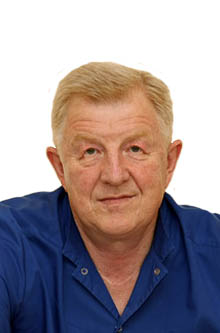 